
Département(s) de publication : 972
Annonce No 21-77963- Nom et adresse officiels de l'organisme acheteur : ville du Lamentin.
 Correspondant : le maire, place Antonio MACEO 97232 Le Lamentin Martinique, tél. : 05-96-30-07-52, télécopieur : 05-96-51-81-75, courriel : grenard@mairie-lelamentin.fr;ccoueno@mairie-lelamenin.fr adresse internet : http://www.mairie-lelamentin.fr.
Adresse internet du profil d'acheteur : http://www.e-marchespublics.com.
Le pouvoir adjudicateur n'agit pas pour le compte d'autres pouvoirs adjudicateurs.
Références de l'avis initial mis en ligne sur le site BOAMP, annonce no 21-39672, mise en ligne le 25 mars 2021.
Référence d'identification du marché qui figure dans l'appel public à la concurrence : 21s0006.Objet du marché : Réalisation de prestations intellectuelles d'ingénierie.
Code NUTS : FRY2.
CPV - Objet principal : 71221000.Critères d'attribution retenus : 
Offre économiquement la plus avantageuse appréciée en fonction des critères énoncés ci-dessous avec leur pondération :   - prix : 55 %;
  - réactivité : seront pris en compte : - nombre et qualification du personnel affecté sur ce marché - délai maximal pour la remise des différentes missions : - 1- diagnostic - 2- mission de base (avp - dce - exe - et act) - 3- plans d'exécution : 45 %.Type de procédure : procédure adaptée.Attribution du marché ou du lot :
Numéro du marché ou du lot : 21S0006-2021-030. Réalisation de prestations intellectuelles d'ingénierie.
Nom du titulaire / organisme : Technopole Ingénierie et Agences Martinique, Bâtiment O Avenue Salvador Allender Dilllon 97200 Fort-de-France, tél. : 05-96-73-90-52, courriel : techia@orange.fr.
Montant maxi annuel : 46 082,95 euros.
Sous-traitance : non.
Date d'attribution du marché : 7 juin 2021.
Mots descripteurs : Ingénierie, Prestations de servicesLa procédure d'achat du présent avis est couverte par l'accord sur les marchés publics de l'OMC : non.
L'avis concerne la conclusion d'un accord-cadre.
Une enchère électronique a été effectuée : non.Date d'envoi du présent avis à la publication : 8 juin 2021	Le Lamentin, le 08 Juin 2021	Le Pouvoir Adjudicateur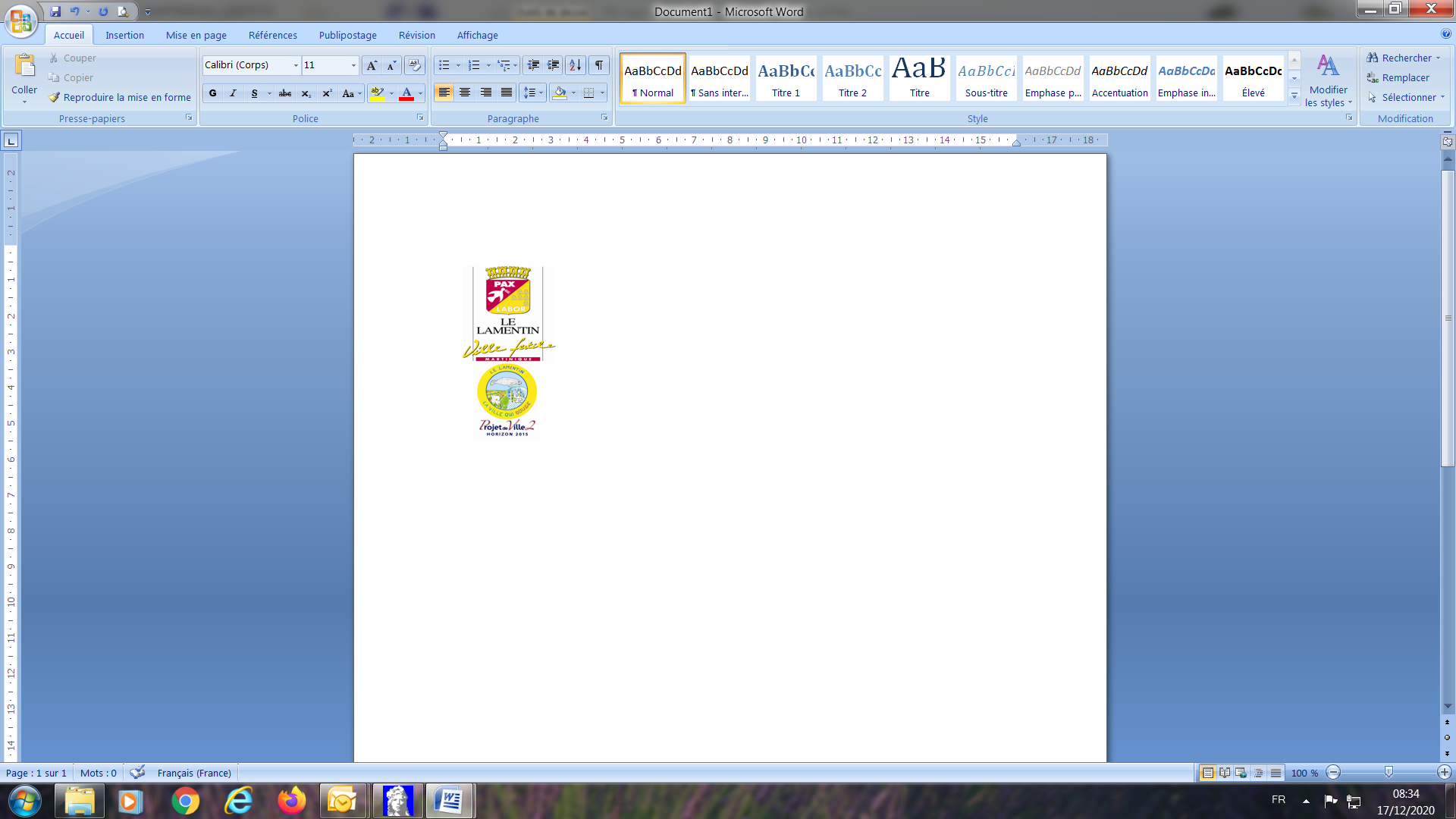 Résultat de marché